Publicado en Granada el 23/11/2016 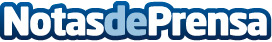 La franquicia de bares y restaurantes La Andaluza abre un nuevo local en Nevada Shopping (Armilla)Hoy se inaugura un nuevo bar de tapas de La Andaluza en una de las cunas de las tapas, Granada. El nuevo restaurante, que ha abireto sus puertas al público hoy miércoles 23 de noviembre, estará ubicado en uno de los parques comerciales más grandes de Europa: Nevada ShoppingDatos de contacto:Departamento de Comunicación955748820Nota de prensa publicada en: https://www.notasdeprensa.es/la-franquicia-de-bares-y-restaurantes-la Categorias: Nacional Franquicias Gastronomía Andalucia Eventos Restauración http://www.notasdeprensa.es